2023-2024 Fellowship in Cardiovascular Disease FellowsCHIEF FELLOWCHIEF FELLOW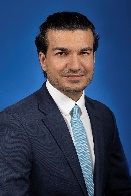 Muhammad Shayan Khan, MDMedical School: Khyber Medical CollegePGY5 FELLOWSPGY5 FELLOWS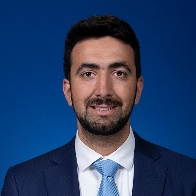 Moaaz Baghal, MDMedical School: Misr University for Science and Technology College of Medicine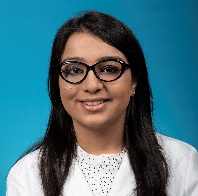 Kritika Luthra, MDMedical School: Kasturba Medical College Mangalore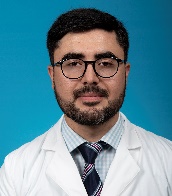 Fnu Salman, MDMedical School: Kabir Medical CollegePGY4 FELLOWSPGY4 FELLOWS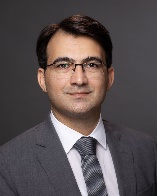 Abdul Baqi, MDMedical School: KMU Institute of Medical Sciences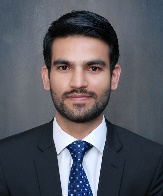 Ghulam Mujtaba Ghumman, MDMedical School: Services Institute of Medical Sciences